Информационное обеспечение ДООФункционирование информационной образовательной среды в МБДОУ для организации процесса управления, методической и педагогической деятельности обеспечивается техническими и аппаратными средствами, сетевыми и коммуникационными устройствами:Технические и аппаратные средства: - 4 персональных компьютеров  - 3 принтеров ч/б, 1 цветной - 2 сканер; - 2 музыкальный центр; - 1 телевизор; Сетевые и коммуникационные устройства:Имеется выход в Интернет, электронная почта, сайт. Имеющееся в ДОУ информационное обеспечение образовательного процесса позволяет в электронной форме:1) управлять образовательным процессом: оформлять документы (приказы, отчёты и т.д.) используются офисные программы (Microsoft Word, Excel, Power Point), осуществлять электронный документооборот, сопровождать переписки с внешними организациями, физическими лицами, хранить в базе данных различную информацию;2) создавать и редактировать электронные таблицы, тексты и презентации;3) использовать интерактивные дидактические материалы, образовательные ресурсы: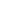 4) проводить мониторинг и фиксировать ход образовательного процесса и результаты освоения образовательной программы дошкольного образования;5) осуществлять взаимодействие между участниками образовательного процесса. 6) осуществлять взаимодействие образовательного учреждения с органами, осуществляющими управление в сфере образования, с другими образовательными учреждениями и организациями.Информационное обеспечение образовательного процесса предполагает наличие в образовательном учреждении квалифицированных кадров:     Наличие в ДОУ технических средств позволяет выстраивать образовательный процесс на основе интеграции образовательных областей, когда материалы и оборудование для одной образовательной области могут использоваться в ходе реализации других областей.